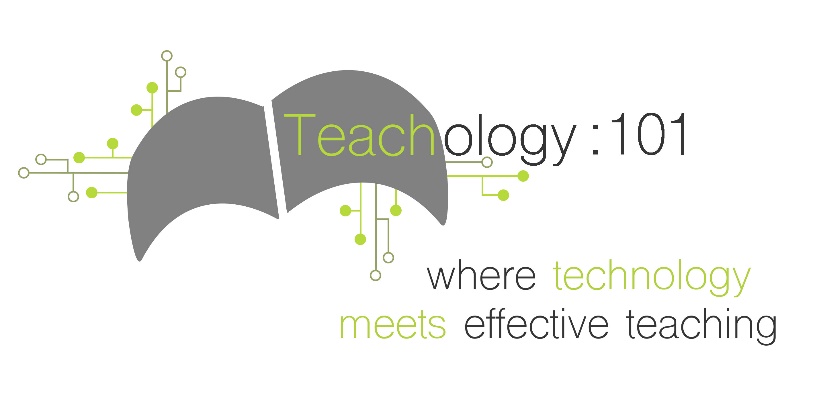 Grades K-5 Coding Resources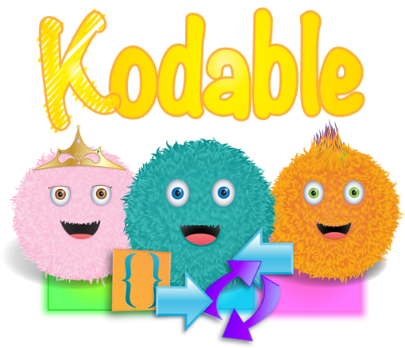 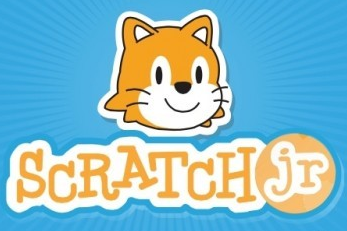 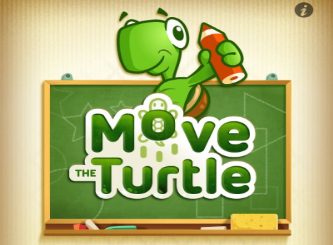 